SOPA DE LETRAS DEL SISTEMA SOLAR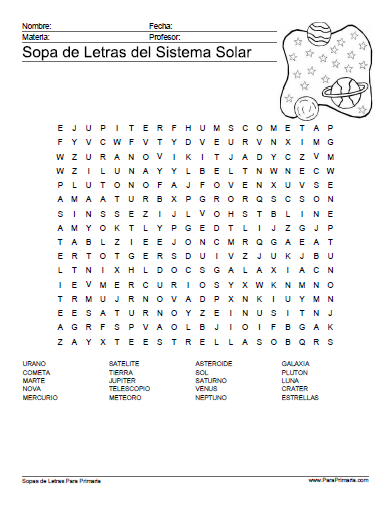 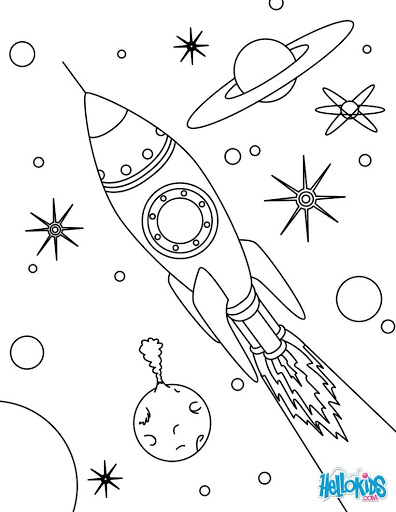 